Засоби для поліпшення потенції. Порівняльний огляд. Коли що приймати?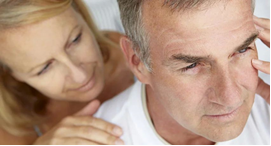 Але спочатку випадок, який описали на одному з фарм. форумів ваша колега:«Днями прийшов до нас в аптеку чоловік з квітами. Купив віагру, розповів, що чекає подругу в гості, і що вже все приготував.Через годину повертається сумний зі словами, що дівчина не прийшла, а він пігулку випив і тепер не знає, що робити.Ми поспівчували, порадили відволіктися.А після його відходу жінка, що стояла за ним у черзі, говорить:- Хоч самій іди мужику допомагай!І вийшла, нічого не купивши. Ми потім довго сміялися ».Цікавий випадок, але після прочитаного у спеціаліста мають виникнути деякі питання. А у вас? Ні? Ну, прочитайте ще раз уважно!Чоловіче безсилля в світі називають «імпотенцією», але ми-то з вами - народ вчений, в сенсі багато чому навчений, тому і називати цю проблему будемо по-науковому: «еректильною дисфункцією».Можливо, когось із вас ця тема покоробить.Але Господь створив нас зі статевими органами, і, до речі, перша заповідь, яку Він дав людям, звучить так: «Плодіться і розмножуйтеся!» А виконання цієї заповіді без чоловічої сили, на жаль чи на щастя, не є можливою.Про що конкретно ми поговоримо:1. Як влаштований статевий орган? Далі в тексті він буде позначатися абревіатурою «СЧ».2. Чому виникає ерекція? Який її механізм?3. Що може привести до її порушення?4. Яке обстеження лікарі призначають при еректильній дисфункції? Далі цей термін буду позначати «ЕД».5. Як лікують ЕД?6. Деякі популярні засоби для лікування ЕД. Механізм дії, відмінності один від одного та ін.7. Які питання слід поставити, коли клієнт запитує щось для чоловічої сили?Будова статевого членаБудьте дуже уважні, тому що це вкрай важливо для розуміння роботи препаратів при ЕД.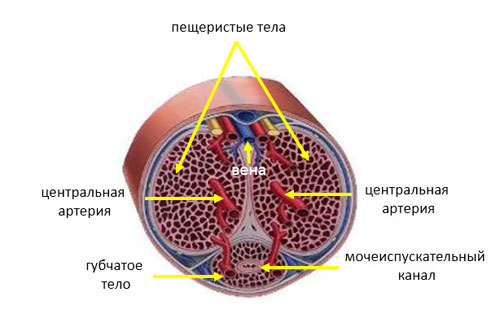 Основу складають два печеристих тіла (праве і ліве) і одне губчасте. Печеристі тіла складаються з безлічі осередків («каверн»). Стінки кожної каверни утворені гладком'язовими волокнами.Усередині печеристого тіла проходить артерія, в яку впадають численні артеріоли. За ними кров надходить в СЧ, а відтікає, як водиться, по венах.Коли чоловік знаходиться в збудженому стані, тиск крові в геніталіях в кілька разів нижче, ніж у всіх внутрішніх органах.Механізм ерекціїНе будемо лізти в глибини хімічних процесів, щоб механізм ерекції зрозумів кожен, хто буде це читати.У самому спрощеному вигляді він виглядає так.Для статевого збудження чоловікові потрібен об'єкт: або живий, або сфотографований, або намальований в уяві. Чоловік побачив або уявив свій об'єкт любові, після чого в головний мозок з шаленою швидкістю мчать відповідні сигнали, і мозок починає виробляти речовину (медіатор дофамін), відповідальну за задоволення, в тому числі, сексуальне.З головного мозку через спинний по нервових волокнах до статевого члена направляються інші сигнали. І тут, в штаб-квартирі ерекції, починається вироблення ще однієї речовини - ацетилхоліну, який дає кровоносним судинам (вірніше, їх внутрішній оболонці) команду виробляти окис азоту.Окис азоту розширює судини і розслабляє м'язи стінок осередків (каверн), з яких складаються печеристі тіла. А раз м'язи стінок розслаблені, збільшується обсяг каверн. Туди надходить в 25 разів більше крові, ніж зазвичай.Вени, за якими йде відтік крові від СЧ, виявляються здавленими розширеними кавернами. В результаті статевий член наповнюється кров'ю, і закон земного тяжіння летить в тартарари разом з його першовідкривачем!Настає ерекція. Апогеєм і логічним завершенням її стає еякуляція.Це виглядає приблизно так: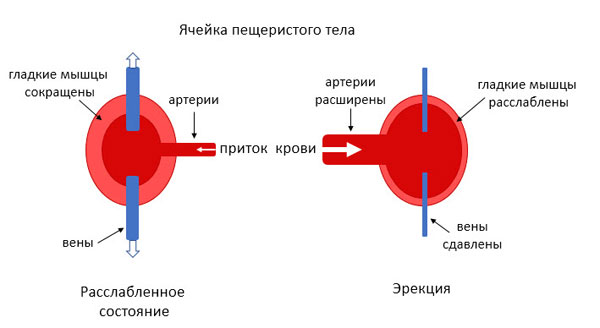 Після цього виділяється норадреналін, який наводить лад в статевому господарстві чоловіка: тонус м'язових волокон стінок каверн підвищується, судини звужуються, розмір каверн зменшується, здавлені вени, нарешті, отримують свободу, нормалізується відтік крові з печеристих тіл, а розміри ПЧ повертаються до своїх початкових значень .Чого хоче від цього процесу чоловік?Отримати задоволення.Чого хоче від цього процесу справжній полковник ЧОЛОВІК?Доставити задоволення партнерці і отримати його самому.Фізіологічно -це можливо тільки при повноцінній ерекції і певній тривалості статевого акту.Які звідси випливають висновки?Для нормальної ерекції потрібні:- Здоровий головний мозок. 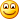 - Здоровий спинний мозок.- Здорові нервові волокна, по яких передаються імпульси з центру.- Здорові, тобто неушкоджені, судини, внутрішня оболонка яких здатна виробляти оксид азоту.Дивлячись на цей список, вже можна припустити, при яких захворюваннях розвивається еректильна дисфункція. Нижче буде їх перелік.Але це ще не все.Щоб об'єкт любові викликав збудження, потрібен чоловічий статевий гормон тестостерон. Він виробляється в яєчках і надниркових залозах. Регулюють цей процес гіпоталамус і гіпофіз.Рівень тестостерону може знижуватися з різних причин: запальні захворювання і травми яєчок, передміхурової залози, малорухливий спосіб життя, захворювання щитовидної залози, дефіцит деяких вітамінів і мікроелементів (В, Е, С, D, цинк), кава, алкоголь, куріння та ін.Що таке еректильна дисфункція?Еректильна дисфункція - порушення статевої функції чоловіка, коли він виявляється нездатним здійснити повноцінний статевий акт.Імпоненція = ЕД ?Насправді, це не зовсім так. Імпотенція - це крайня, можна сказати, найважча ступінь еректильної дисфункції.Причини еректильної дисфункціїНайчастіших причин 6:1. Психогенна. Виникла в результаті депресії, стресу, одного або декількох невдалих статевих контактів.2. Неврогенна. Причиною її є захворювання головного і спинного мозку, периферичних нервів, по яких в «штаб-квартиру» ерекції передаються імпульси: розсіяний склероз, травми головного і спинного мозку, пухлини, інсульт тощо.3. Судинна. Головна проблема усього людства останніх років - атеросклероз. При цьому вражається внутрішня оболонка судин, в тому числі і головних артерій статевого члена, за якими в запалі тіла надходить кров. Якщо в судинах відкладаються холестеринові бляшки і утворюються тромби, то ендотелій судин вже не в змозі виробляти необхідну кількість оксиду азоту, який викликає їх розширення і наповнення кров'ю кавернозних тіл. А де атеросклероз, там і гіпертонія. І навпаки. Тому у гіпертоніків часто відзначаються проблеми з потенцією.Те ж відноситься до цукрового діабету, при якому уражаються і судини, і нерви. З цієї причини порушується передача імпульсів і вироблення оксиду азоту.4. Ендокринна. Ряд захворювань і станів можуть привести до зниження вироблення тестостерону: захворювання гіпофіза, щитовидної залози, вживання спортивних добавок, що містять гормони. Нагадаю вам, що якщо в організм вони надходять ззовні, організм «ображається» і знижує вироблення власних.5. ЕД, пов'язана із захворюваннями чоловічих статевих органів: яєчок, передміхурової залози.6. Медикаментозна: ЕД можуть викликати антидепресанти, транквілізатори, діуретики, бета-адреноблокатори, глюкокортикоїди і ін.Симптоми еректильної дисфункціїЕД може з'явитися в будь-якому віці, але частіше у чоловіків, які переступили 35-річний рубіж.У молодих в більшості випадків дисфункція має психогенну природу. Вона виникає раптово, як грім серед ясного неба. Було все ОК і раптом ... Або це був перший досвід. Спрацював ефект очікування невдачі.ЕД, пов'язана із судинними або ендокринними порушеннями, розвивається поступово.Вона може проявлятися такими симптомами:1. Недостатня твердість ПЧ під час статевого контакту.2. Ослаблення ерекції.3. Тривалий час, необхідний для досягнення нормальної ерекції.4. Відсутність ерекції при наявності бажання.5. Передчасне сім'явиверження.6. Зниження статевого потягу.7. Порушення оргазму (відсутній або слабкий).Які обстеження призначає лікар?Якщо чоловік звернеться до лікаря, то зазвичай призначаються наступні обстеження:1. Аналіз крові на тестостерон вільний і зв'язаний (щоб з'ясувати, чи немає тут андрогенної недостатності)2. Аналіз крові на ліпідний профіль (наскільки вірогідний атеросклероз?)3. Кров на цукор (може, виною всьому цукровий діабет?)4. Доплерографія судин статевого члена. Вона дозволяє виявити анатомічні порушення, подивитися судини (чи немає в них холестеринових бляшок), побачити порушення кровотоку.Цікаво, що еректильна дисфункція може бути першою ознакою атеросклерозу. Тому кожного пацієнта з проблемами потенції призначається консультація кардіолога.Займається лікуванням ЕД лікар уролог або уролог-андролог, якщо такий є в лікувальному закладі.Зрозуміло, спочатку грамотний лікар поспілкується з чоловіком, щоб виявити психологічні причини ЕД, травми та оперативні втручання на статевих органах, що приймаються ліки.Як лікують еректильну дисфункцію?Провівши необхідне обстеження і знайшовши органічні причини ЕД, лікар починає лікувати основне захворювання: атеросклероз, цукровий діабет, простатит та ін. Я кажу «лікар», хоча в цьому випадку лікуванням ЕД займаються лікарі декількох спеціальностей.Попутно (!) Він призначає інгібітор фосфодіестерази-5. Про препаратах цієї групи розмова попереду.Якщо таке лікування виявляється малоефективним, в хід йдуть вакуумна терапія, введення безпосередньо в печеристе тіло СЧ або сечовипускальний канал Алпростадилу, який розслаблює гладку мускулатуру кавернозних стінок і покращує кровотік.Якщо органічних причин (тобто ураження судин, нервів та ін.), не знайдено, і тестостерон в нормі, лікар підбирає інгібітор фосфодіестерази-5 (Віагра, Сіаліс, Левітра або їх дженерики): дозування, схему прийому. Плюс виписує загальнозміцнюючі і загальнотонізуючі засоби: вітаміни, адаптогени. Плюс підключається психотерапія, якщо ЕД має психогенну природу.Плюс нормальне харчування, адекватні спортивні навантаження, повноцінний відпочинок. Якщо треба - схуднути.Якщо виявлена андрогенна недостатність, призначаються препарати тестостерону.Гарна новина полягає в тому, що ефективність лікування ЕД (комплексного!) Становить 95%, причому ,лікарі  стверджують, що ця цифра не залежить від віку.Засоби для поліпшення потенціїТепер, коли ви підковані в питаннях анатомії СЧ, фізіології і патології статевої функції у чоловіків, можна переходити до засобів для лікування еректильної дисфункції.Лікарських препаратів в цій групі мало, а ось БАДів – велика кількість.Лікарські препарати поділяються на 3 групи:1. Інгібітори фосфодіестерази-5 (ФДЕ-5)2. Рослинні3. ГомеопатичніІнгібітори фосфодіестеразиСилденафіл. Родоначальник - ВіаграТадалафіл: СіалісВарденафіл: ЛевітраСпільне в препаратів цієї групи:Механізм дії: вони пригнічують активність ферменту фосфодіестерази-5, відповідального за підтримку тонусу гладком'язових волокон стінок каверн статевого члена.Сексуальне збудження, як ви пам'ятаєте, викликає звільнення оксиду азоту, який призводить до розслаблення стінок каверн і розширенню судин.Інгібітори фосфодіестерази-5, пригнічуючи активність фосфодіестерази-5, підсилюють дію оксиду азоту, викликаючи розслаблення м'язів стінок каверн, збільшення їх обсягу і кровонаповнення.Протипоказання і застереження. Їх не слід приймати особам, для кого сексуальна активність небажана. Наприклад, перенесений інфаркт міокарда або інсульт протягом останніх 6 міс., нестабільна стенокардія, тяжка аритмія, неконтрольована артеріальна гіпертензія, гіпотонія (АТ менше 90/50). Сексуальний контакт - серйозне навантаження на серце. При прийомі цих препаратів відбувається розширення не тільки судин малого таза, а й серця, мозку, і якщо є серйозні проблеми з судинами, це може виявитися небезпечним для життя.Побічні ефекти.Найбільш часті: головний біль, запаморочення, диспепсія, затуманення зору, почервоніння очей, відчуття жару, прискорене серцебиття, тривала хвороблива ерекція (пріапізм).Описані випадки інфаркту міокарда, інсульту.Приймаються 1 раз в день.До 18 років протипоказані.Особливості, переваги інгібіторів фосфодіестерази-5Силденафіл (Віагра)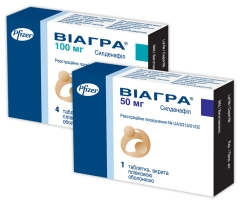 Починає працювати через 30-60 хвилин, дія триває близько 4 годин.У поєднанні з жирною їжею його всмоктуваність зменшується. Попереджайте про це!З приводу алкоголю: є вказівка, що сумісний з незначною дозою спиртного. Але з огляду на те, що далеко не всі знають міру, любителям випити перед любовними втіхами краще віддати перевагу іншому засобу.Може змінювати відчуття кольору: людина бачить всі предмети в блакитному або зеленому кольорі. Або не розрізняє зелений і синій кольори. Це пов'язано з тим, що фермент ФДЕ-5 дуже схожий за складом на фермент ФДЕ-6, який знаходиться в оці і відповідає за передачу кольорів.А селективність віагри залишає бажати кращого.Рекомендована доза - 50 мг. Літнім чоловікам, краще почати з 25 мг.Тадалафіл (Сіаліс)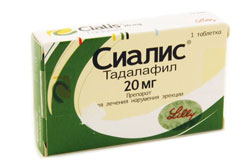 Дія починається з 16-ї хвилини. Ефект зберігається до 36 годин, тому що він виводиться з організму набагато повільніше силденафілу. Багато чоловіків розуміють це буквально. Пояснюйте, що всі препарати цієї групи працюють тільки при наявності об'єкта любові поблизу і сексуального збудження.Можна застосовувати з жирною їжею, сумісний з алкоголем.Не дає змін відчуття кольору, оскільки більш селективний в порівнянні з силденафілом.При частих контактах (більше 2 разів на тиждень) для лікування ЕД рекомендується приймати тадалафіл (Сіаліс) в дозі 5 мг щодня в один і той же час.При контактах рідше 2 разів на тиждень схема застосування інша: 20 мг безпосередньо перед контактом.Так що дозування 5 мг призначена для курсового застосування, а 20 мг - для разового. Варденафіл (Левітра)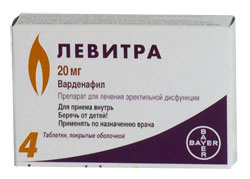 Починає діяти приблизно так само, як і силденафіл, тобто через 30-60 хвилин, але якщо прийняти його натщесерце - вже через 15 хвилин. Прийом жирної їжі зменшує його всмоктування.З приводу того, скільки зберігається ефект, інструкція чітко не говорить. Але з огляду на те, що період напіврозпаду становить 4-5 годин, логічно припустити, що ефект зберігається до 8-10 годин.Сумісний з алкоголем.Здавалося б, кожен наступний препарат повинен бути безпечніше попереднього. Але чомусь у варденафіла описано найбільше побічних ефектів.Подібно силденафілу може викликати зміни відчуття кольору.Рекомендована доза: 10 мг за 25-60 хвилин до контакту.При необхідності доза може бути підвищена до 20 мгЛюдям похилого краще починати з 5 мг, щоб подивитися переносимість і зменшити ризик побічних дій.Порівняльна характеристика препаратів для лікування еректильної дисфункціїРослинні препарати для лікування еректильної дисфункції Йохимбину гідрохлорид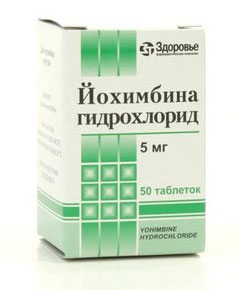 Діє за рахунок алкалоїду дерева Йохимбе. Це селективний альфа-2 адреноблокатор. Працює, можна сказати, в центрі управління сексуальною функцією чоловіки. Підвищує сексуальний потяг, розгальмовує центри ерекції і еякуляції, що знаходяться в спинному мозку, усуває невпевненість і, тим самим, покращує приплив крові до органів малого таза.Тому рекомендується при такій формі ЕД, коли немає органічних причин для неї, тобто при зниженні лібідо на тлі стресів, втоми, нервозності.Протипоказаний при артеріальній гіпертонії або гіпотонії.Не призначений для разового застосування.Режим прийому: по 1-2 т. 1-3 рази на добу 3-4 тижні.Підсилює дію антигіпертензивних засобів і антидепресантів.Побічні: головний біль, тремор рук, диспепсичні розлади, підвищення або зниження артеріального тиску, тахікардія.Отже, основне показання до його застосування: зниження лібідо.Йохимбекс-Гармония Відрізняється від йохімбіну гідрохлориду більшим складом. Окрім йохімбіну гідрохлориду в складі присутні: кислота аскорбінова, цинку оксид, натрію селеніт, корінь женьшеню.Комбінована дія йохімбіну та женьшеню призводить до підвищення сексуального потягу, посилення ерекції.Кислота аскорбінова, цинк і селен виявляють позитивний вплив при функціональному виснаженні статевих залоз, перешкоджають розвитку дегенеративних змін сім’яників і погіршенню показників сперматогенезу; виявляють імуномодулюючий, гемопоетичний вплив, підвищують адаптогенні можливості організму.Протипоказаний при артеріальній гіпертонії або гіпотонії.Не призначений для разового застосування.Режим прийому: по 1-2 т. 1-3 рази на добу 3-4 тижні.ТрібестанПідвищує лібідо, подовжує ерекцію, плюс збільшує кількість сперматозоїдів і їх рухливість. Плюс знижує вміст «поганого» холестерину.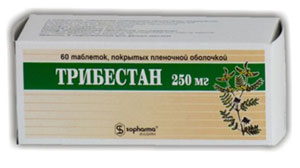 Призначають його курсом по 1-2 т. В день 40-50 днів. А для лікування чоловічого безпліддя - 70-90 днів.Підсилює ефект діуретиків та антигіпертензивних засобів.Гомеопатичні засоби для лікування еректильної дисфункціїІмпазаЯк би ви негативно ставилися до гомеопатії, продавати її теж треба.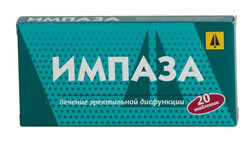 Тим більше що у цього препарату є переваги.Імпаза діє не на м'язову тканину стінок каверн, а на ендотелій судин, стимулюючи вироблення їм оксиду азоту.Безпечний.Сумісний з будь-якими препаратами.Побічних практично не дає.Його можна пропонувати в тих випадках, коли інші засоби протипоказані, наприклад, при серцево-судинних захворюваннях.Застосовується і курсом, і разово.Курсом: по 1 т. 2 рази в день (таблетку тримати в роті до повного розсмоктування) - 3 міс.Разово: по 2 т. За 1-2 години до контакту.БАДи для поліпшення потенції* Бажано приймати на неповний шлунок. Якщо їх приймати регулярно рекомендується дотримуватися схеми 1 табл в 3 дні протягом 1-6 місяців залежно від рекомендацій лікаря.** Говоріть клієнтам, що це засоби накопичувального дії, щоб вони не чекали ефекту «тут і зараз». Безпосередньо перед контактом можна вживати інгібітор ФДЕ5. Проблема ЕД хвилює не тільки чоловіків, а й жінок, оскільки страждають обидва. І багато сімейних конфлікти, які розгораються ніби як на побутовому грунті, часто мають зовсім іншу основу ...До вас першим йде чоловік, коли він відчув щось недобре в своїх відносинах з протилежною статтю. Він буде довго стояти біля вітрин з чоловічими препаратами, щось роздивляючись і обдумуючи. Якщо Ви бачите таку картину, підійдіть до нього, запитаєте: «Вас цікавить щось конкретне? Дозвольте я вас проконсультую ».І ніяких «хі-хі», перешіптувань і переморгування один з одним!Справа-то інтимна ... Питання, які потрібно задати покупцевіNB! Препаратом пріоритетом групи інгібіторів ФДЕ-5 є Конегра. Тому Конегра має бути першою рекомендацією.Клієнти бувають різні. Хтось соромиться говорити на цю тему, а хтось йде до вас, як до лікаря. Якщо чуєте скарги на те, що «все відбувається занадто швидко», підійде Золотий коньок.Подумайте над таким питанням:Що ви скажете покупцеві, який повідомив вам, що Віагра виявилася неефективною?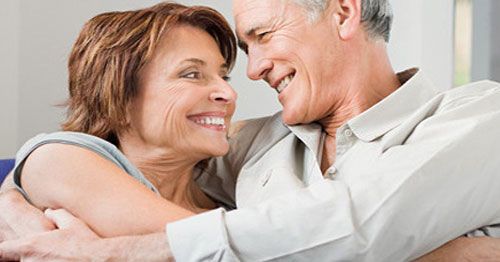 СилденафілТадалафілВарденафілОригінальний ЛЗВіаграСіалісЛевітраДженерикиКонегра; Новагра; Потенціале; Ергос; ЕротонПочаток діїЧерез 30-60 хв.З 16-ї хвилиниЧерез 30-60 хв., при прийомі натще – через 15 хв.Тривалість дії4 годин36 годин8-10 годинЯк приймати1т. за годину до контактуПри контактах більше 2 разів на тиждень. - по 5 мг щодня в один і той же час.При контактах рідше 2 разів на тиждень - по 20 мг перед контактомЗа 25-60 хв. До контактуКратність застосування1 раз на добу1 раз на добу1 раз на добуСумісність з алкоголемНіТакТакСумісність з жирною їжеюВсмоктуваність зменшуєтьсяСуміснийВсмоктуваність зменшуєтьсяРекомендована доза50 мгПри курсовому прийомі - 5 мг,При разовому - 20 мг10 мгМакс. доза100 мг20 мг20 мгЗастереження і протипоказанняЗ обережністю: загострення виразкової хвороби, схильність до кровотеч, серцева недостатність, нестабільна стенокардія, перенесені в останні 6 міс., інфаркт міокарда або інсульт, артеріальна гіпертензія (AТ вище 170/100), гіпотонія (АТ нижче 90/50) Протипоказаний з нітратамиЗ обережністю: паралельний прийом альфа 1 -адреноблокаторів, ін. гіпотензивних засобів.Протипоказаний: інфаркт міокарда в останні 90 днів, інсульт протягом останніх 6 міс., серцева недостатність, нестабільна стенокардія, артеріальна гіпертензія (AТ вище 170/100), гіпотонія (АТ нижче 90/50)З обережністю: загострення виразкової хвороби, схильність до кровотеч. Протипоказаний: одночасний прийом з нітратами, серцева недостатність, нестабільна стенокардія, перенесені в останні 6 міс. інфаркт міокарда або інсульт, артеріальна гіпертензія (AТ вище 170/100), гіпотонія (АТ нижче 90/50).Побічні ефектиГоловний біль, запаморочення, затуманення зору, зміна відчуття кольору, почервоніння очей, тахікардія, закладеність носа, диспепсія, гіпотонія, носова кровотеча, тривала хвороблива ерекція.Головний біль, запаморочення, затуманення зору, тахікардія, носова кровотеча, болі в животі, гастроезофагеальний рефлюкс, висип, кропив'янка, біль у грудях, набряк обличчя, зниження артеріального тиску, тривала хвороблива ерекція, рідко інфаркт міокарда, інсультКон'юнктивіт, алергічні реакції, порушення сну, головний біль, запаморочення, непритомність, судоми, порушення зору, порушення колірного сприйняття, підвищення внутрішньоочного тиску, дзвін у вухах, тахікардія, зниження артеріального тиску, нудота, діарея, блювота, болі в спині, судоми, біль у м'язах, тривала ерекція, рідко стенокардія, інфаркт міокарда, аритмія.Назва БАДСкладПримітки:Одноразовий прийом*Курсовий прийом** Молот Тора супер капсЕкстракти: кореня женьшеню, ягід со пальметто, кореня еврікопи, плодів пальми повзучої, трави горянки; порошок з пантів моралуПідвищує вироблення тестостерону. Підвищує статевий потяг; посилює лібідо; нормалізує функцію передміхурової залози; сприяє набору м'язової маси.По 1 капсулі 1 раз в день за одну годину до статевого акту. При необхідності можна збільшити дозу.Аірбул капсБичача простата; корінь еврікоми, насіння гарбуза; корінь женьшеню; бджолиний пилокВживання препарату стимулює вироблення тестостерону, подовжує статевий акт, нарощує оргазмічні відчуття і підвищує потяг. Скорочується період відновлення між статевими актами. Запобігає запаленню простати.1-2 капсули за годину до акту. При тривалій відсутності статевого життя рекомендувати приймати 2 капсули.Тонгкат еліт капсКорені еврікоми, молочко бджолине, корені женьшенюЗастосовують для підтримки рівня тестостерону, посиленню статевого потягу і потенції. Для посилення сексуального збудження і посилення яскравості оргазму; підвищення витривалості під час статевого актупо 1 капсулі за 1 годину до статевого актуСупер капс. XLМорський коник, ямс китайський, женьшень, порія кокосовидна, горянка крупноквіткова;Сприяє підвищенню: рівня тестостерону; кращій ерекції; лібідо; витривалості; підсилює повноту і яскравість оргазму; профілактика і допоміжна терапія сечокам'яної і жовчнокам'яної хвороб; підтримує активний фізичний і розумовий стан; долає втому.1-2 капсули за годину до акту. При тривалій відсутності статевого життя приймати 2 капсули.Вімакс Форте капсЕкстракти кореня еврікоми; кореня женьшеню; якірців сланких; водяного горіха; гінко білоба; лимонника китайського; чорного перцю.Сприяє поліпшенню: потенції і витривалості; збільшення розміру статевого органу; відновленню ерекції, поліпшенню функцій статевих залоз. Збільшує рівень статевого гормону (тестостерону), збільшує кількість і якість сперматозоїдів.Одна капсула за годину до статевого акту.Золотий коньокЕкстракт морського коника, корінь женьшеню, осот короткоушковой, нирковий чай, шолковочашечника кучерявого.З прийомом препарату збільшується тривалість і кількість статевих актів, скорочується час для відновлення і поліпшується якість відчуттів.за 1-4 години до передбачуваного статевого акту приймаються дві капсули препаратупо 2 капсули 1-2 рази на добу від 10 до 25 днівПравенор фортеL-Аргінін, йохімбін гідрохлорид. Екстракти: кропиви дводомної, ягід карликової пальми, якірців сланких, гінкго білоби.Нормалізація функціонального стану сечостатевої системи у чоловіків, особливо при еректильної дисфункції (для підвищення лібідо і потенції), при безплідді ендокринного і аутоімунного генезу, при розладах сечовипускання на тлі хронічного простатиту, доброякісної гіперплазії передміхурової залози, а також для підвищення розумової і фізичної працездатності та адаптаційних можливостей у чоловіків.За 2 капсули на добуТрібустім капс.Екстракти: якірців сланких, даміаниПри порушеннях статевої функції, для підтримки рівня тестостерону, активізації сперматогенезу, посилення статевого потягу і потенції, а також при значних фізичних і психологічних навантаженнях. Заняттях спортом для поліпшення витривалості і збільшення м'язової маси.По 1 капсулі 2 рази на добу під час їжі. Курс 2 місяціЗиманМагнію, селен-метіонін, цинк, піридоксин, L-карнітин, біотин, нікотинамід.Насичує організм необхідними вітамінами і мінералами. Покращує роботу серця і судин. Має антиоксидантну дію, покращує зір. Надає тонізуючий і загальнозміцнюючий ефект. Особливо рекомендується для чоловіків, які вимагають поліпшення сексуальних і фізичних показників.по 2-3 капсули на ніч. Курс лікування-1 місяцьСпермакс ПотенціалеL-карнітин; L-аргінін. Екстракти: астрагалу, якірців сланких; діоскореїЗасіб м'якої тонізуючої дії, сприяє поліпшенню працездатності і репродуктивної функції у чоловіків.по 2 капсули 2-3 рази на деньІван чай Чоловіча сила з золотим коренемІван-чай, родіола рожеваСприяє нормалізації функціонування дорослого чоловічого організму. Виявляє м'які стимулюючі і адаптаційні властивості.1 стакан 3 рази на день під час їжі протягом 30 днівЧи є у вас сердечно-судинні захворювання: атеросклероз, гіпертонія, аритмія тощо?Якщо є:1) Порадьте звернутися до лікаря, тому що лікувати, перш за все, потрібно основне захворювання.2) Імпаза (по 2 табл за 2 год до контакту)3) Правенор форте, Зиман – щоб пролікуватися курсом.4) Іван чай Чоловіча сила з золотим коренем, для нормалізації функціонування чоловічого організму.Чи немає у вас цукрового діабету, захворювань щитовидної залози?Якщо є:1) Порадьте звернутися до лікаря, тому що лікувати, перш за все, потрібно основне захворювання.2) Конегра – пріоритет.Серед інгібіторів ФДЕ-5, лікарі говорять, що при діабеті 1 і 2 типу найкраще працює Варденафіл (Левітра).3) Правенор форте, Зиман – щоб пролікуватися курсом.4) Іван чай Чоловіча сила з золотим коренем, для нормалізації функціонування чоловічого організму.Чи важливо для вас, щоб засіб було сумісно з алкоголем?Якщо так: 1)Конегра, якщо клієнт бажає випити незначну дозу спиртного.Але краще обрати препарати на основі Тадалафілу (Сіаліс), Варденафілу (Левітра), БАДи.2) Правенор форте, для курсового прийому3) Іван чай Чоловіча сила з золотим коренем, для нормалізації функціонування чоловічого організму.Ви віддаєте перевагу натуральним засобам або хімічним?Натуральні: Йохімбіну гідрохлорид, йохімберкс, трибестан. БадиХімічні: інгібітори ФДЕ-5. Конегра – пріоритет. Ви хочете пролікуватися курсом, або Вам потрібен разовий ефект?1)Молодим, для курсового прийому підійдуть Правенор форте, ЗиманЧоловікам у віці - Правенор форте та ін., засоби, що поліпшують вироблення тестостерону: Трибустим та ін.2) Конегра(якщо немає протипоказань) – безпосередньо перед контактом. 3) Іван чай Чоловіча сила з золотим коренем, для нормалізації функціонування чоловічого організму